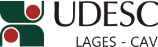 ALTERA OS TERMOS DA PORTARIA 073/2015/CAV.O Diretor Geral do Centro de Ciências Agroveterinárias, no uso de suas atribuições, RESOLVE:1 – Alterar os termos da Portaria 073/2015/CAV, de 23/04/2015, que designou Banca de Avaliação da Dissertação de Mestrado em Produção Vegetal, da mestranda ANA PAULA DE OLIVEIRA, quanto à instituição de origem de membro da banca, que passará a ser conforme segue abaixo, mantido os demais itens:Drª. LENITA AGOSTINETTO – (UNIPLAC/Lages/SC) – SuplenteProf. João Fert NetoDiretor Geral do CAV/UDESCPORTARIA INTERNA DO CAV Nº 076/2015, de 27/04/2015